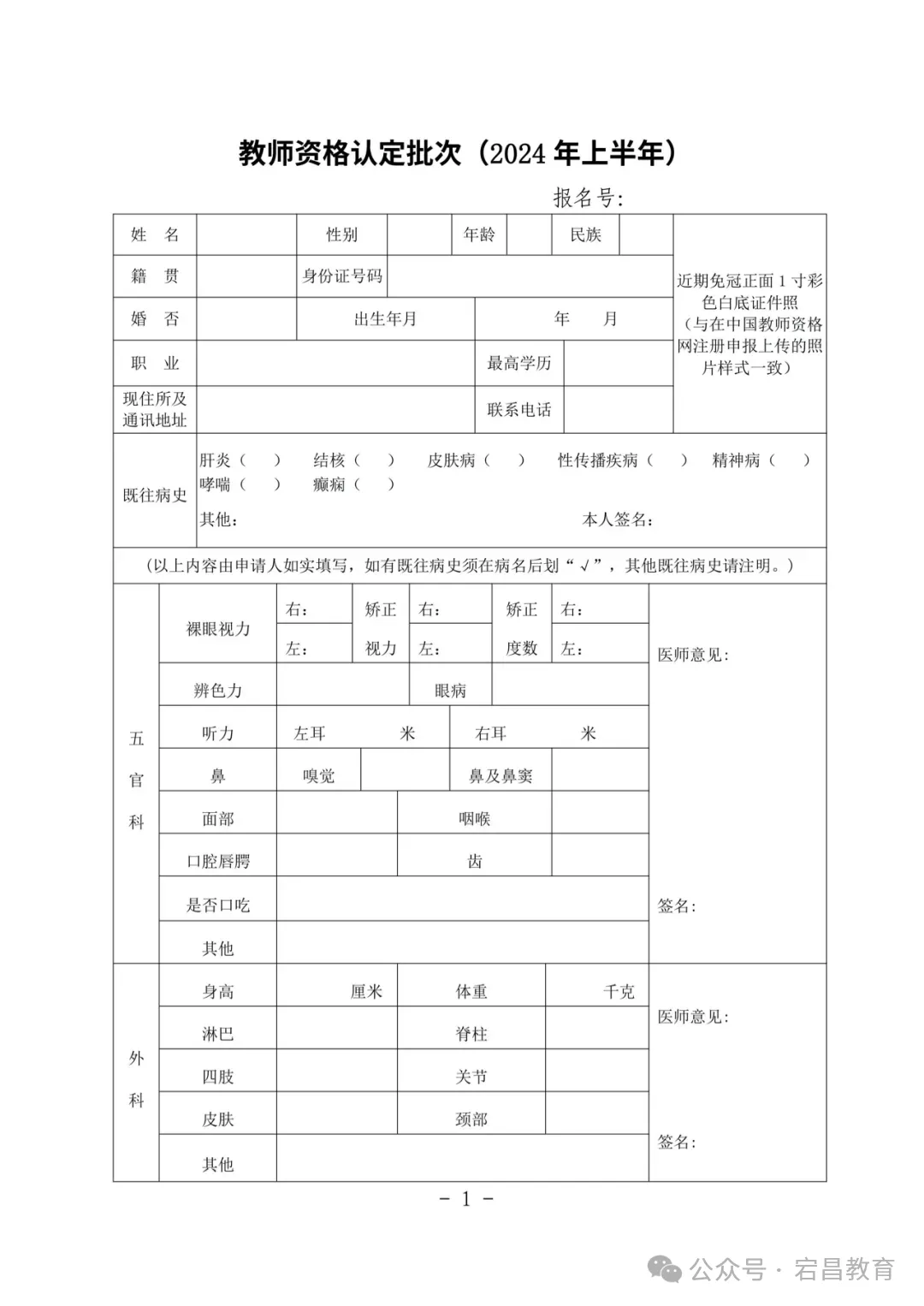 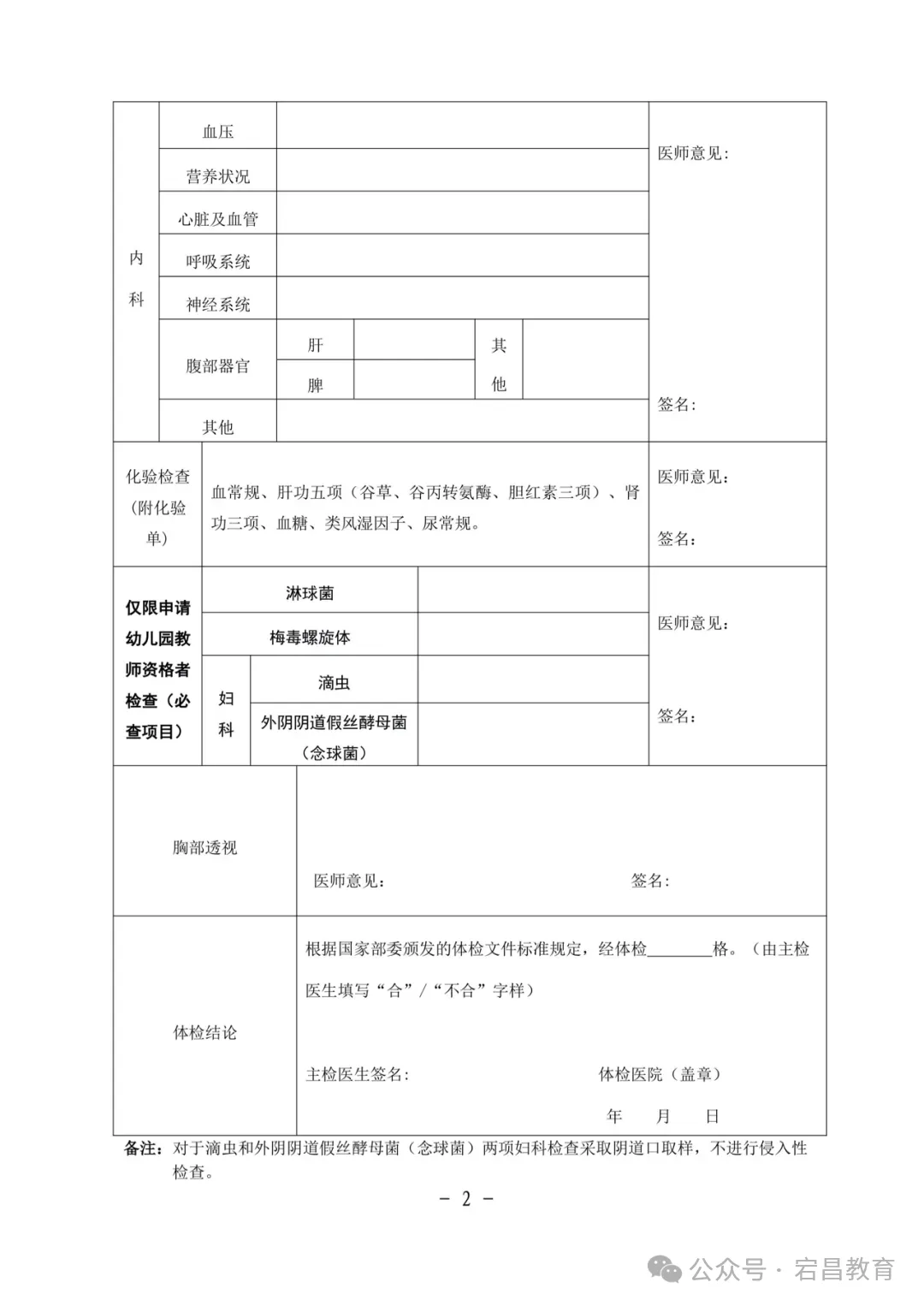 附件2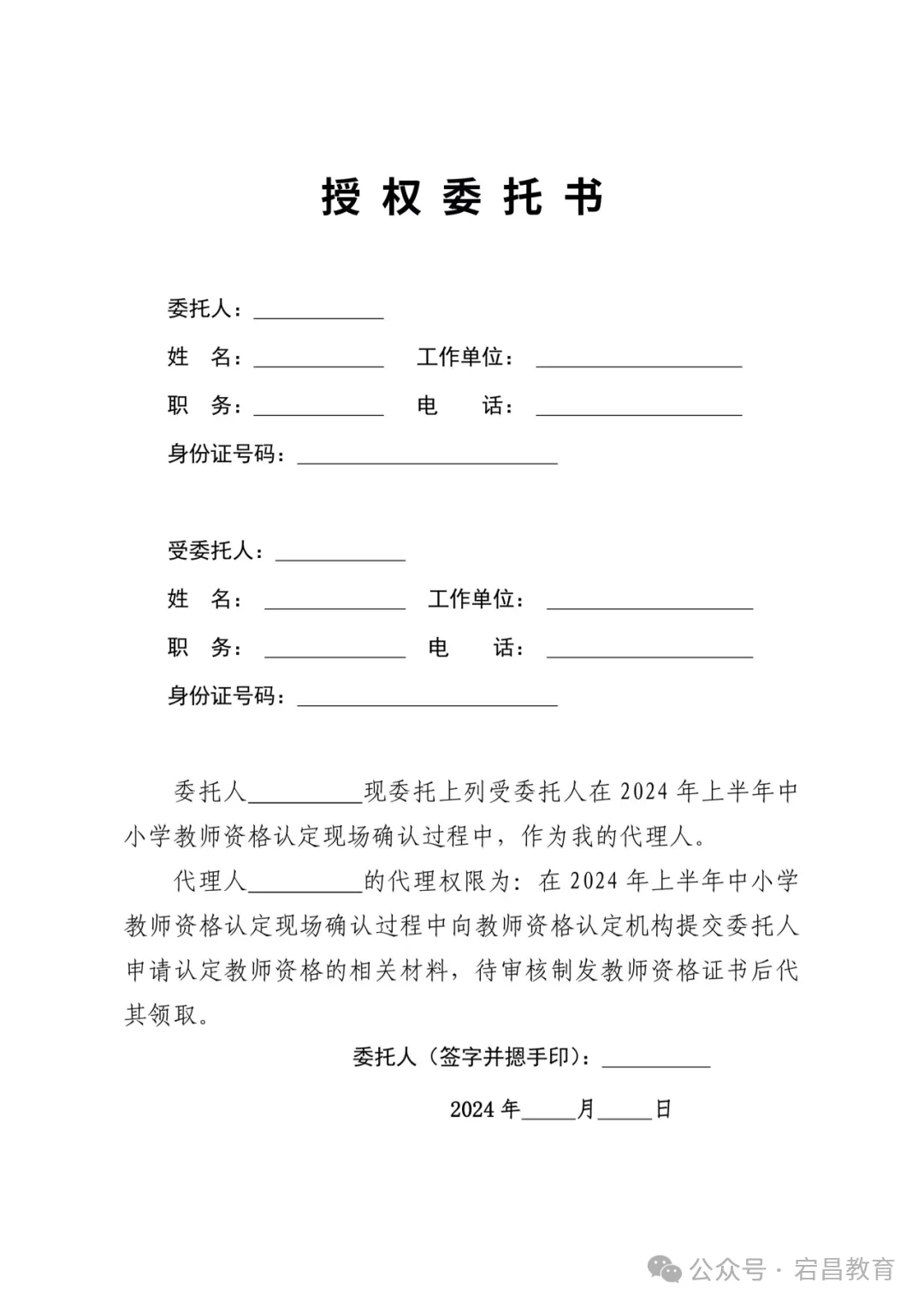 